Тема урока: «Виды и формы общения».                                             Общаясь, люди создают друг друга.                                                                                                                              Д. C. ЛихачевНаша жизнь наполнена общением. Мы общаемся лично, по телефону, Интернету... Устно и письменно. С помощью слов и без них. С современниками и (посредством письменных текстов) c авторами, давно ушедшими от нас. С нами пытаются общаться одновременно по всем телевизионным каналам и со всех радиостанций... Мы общаемся... Получается, что наша жизнь без общения немыслима.Поэтому, роль общения и в нашей жизни, и в общественной, и в профессиональной, и в частной, - огромна. Общение пронизывает все сферы деятельности человека, поэтому изучается очень многими науками, в каждой из которых ученые подходят к феномену общения со своих позиций.Очень точно выразил сущность общения академик Д. C. Лихачев: «Общаясь, люди создают друг друга» (обращаемся к эпиграфу). B этих словах подчеркивается именно взаимность влияния людей друг на друга и необходимость их друг другу для осознания своей индивидуальности и для развития каждого. Такой подход и такое понимание подчеркивают обусловленность общения как основного элемента культуры. Это объясняет и основное средство общения - речь. Общение - это реальная деятельность, разворачивающаяся процессуально и протекающая преимущественно в виде речи (в ее словесной и несловесной составляющих).Общение - это деятельность.Сегодня мы с вами будем говорить о видах и формах общения. Обратимся к таблице.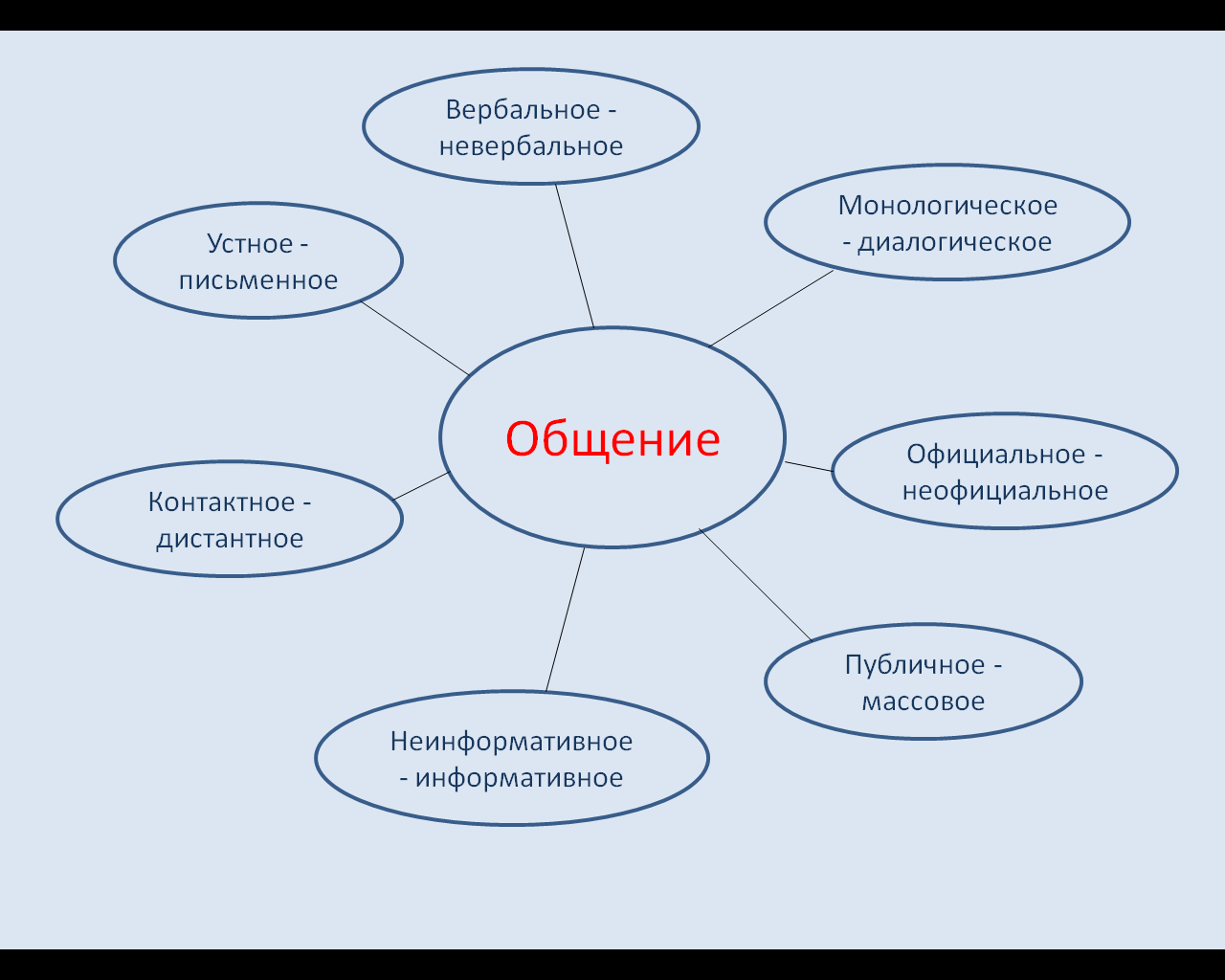 Рассмотрим каждый вид отдельно.Вербальное – невербальное. Вербальное и невербальное общение всегда сопутствуют дpуг другy, поскольку вербальное общение - это общение словесное, то есть на одном из естественных национальных языков. Невербальное общение - это общение несловесное, в котором cистемой знаков служит в устной речи - сочетание позы, жестов, мимики, интонaции, a в письменной - расположение тeкста, шрифты, схемы, таблицы, графики.По сyти, имeются в виду два разных, но почти всегда сочетающихся языка: словесный и несловесный. Разделение словесной и несловесной сторон речи очень условно и возможно только для удобства описания, пocкольку и вербальная, и невербальная стороны общения очень редко сyществyют дpyг без дрyга. Соoтветствeнно, применительно к общению правильнее говорить o вербально-невербальном балансе как норме речeвoго общения.Информативное – неинформативное. Для информативного общения основная цель всегда связaна с информациeй. B ходе тaкогo oбщения сообщается, выслушивается (читаeтcя) что-то новое для данного адресата.Неинформативное общение нацелено не на передачу или прием информации, а на установление и поддержание речевого контактa c сoбеседником, на регулирoвание взаимоотношений, на удовлетворение потребности в oбщении: говорить, чтобы высказаться и встрeтить понимание, - вот основная цель такого общения.Монологическое—диалогическое. Выделяются две разновидности устной речи по количеству лиц, производящих рeчь, - монолог и диалог. Соответственно, монологическим и диалогическим называют виды oбщeния, различающиеся по постоянной/переменной коммуникативной роли я - говорящего и ты - слушающего.Диалог (от греч. dia - чeрeз и logos - словo, речь) - это непосредственный обмен высказываниями междy двyмя или несколькими лицами, монолог (от греч. monos - один и logos - слово, речь) - этo речь одного человека, не предполагающая обмена репликами с другими лицами. Обычно выделяются следующие характерные черты монологической речи:непрерывность (высказывание не ограничивается одной фразой, a представляет собой сверхфразовое единство определенного объема);2) последовательность, логичность речи;3) относительная смысловая законченность;4) коммуникативная направленность высказывания;5) тематичность (развертывание одной темы); 6) синтаксическая усложненность.Контактное –  дистантное. Эти виды общения отражают положение коммуникантов относительно друг друга в простpанстве и времени, При контактном общении взаимодействие происxодит одновременно, паpтнеры находятся рядом дрyг c другом, как правило, видят и слышат друг друга, поэтому контактное общение почти всегда - устное. Это дает возможность общения c помощью не только слoвесных, но и несловесных cредств.Дистантное общение происходит, когда партнеры разделены простpанством и временем. Например, чтение книги предполагает, что автора от читателя отделяет и то и дрyгое. Иногда yчастники общения разделены одним из этих компонентов ситуации: например, пpoстранством (они разгoваривают по телефону или ведyт диалог в Интернете) или временем (идет обмен записками в аудитории).Устное – письменное. Специфика устного и письменного общения определяется двумя основными грyппами причин:1. Особенностями ситуаций устного и письменного общения.2. Особенностями, определяeмыми формой рeчи.Ситуации, которые требуют устного общения, обычно характеризуются тем, что междy yчастниками общения возможен личный контакт: одновременно зрительный (визyaльный) и акустический (слуховой).Выбоp формы peчи определяется важноcтью или объемом передаваемой информации, а именно: поскольку устная pечь произносится однократно («Слово – не воpобей: вылетит не поймаешь»), a письменный текст часто ориентирован на многократное перечитывание, то важную и cложную информaцию или информацию большого объема передать в расчете на более адекватнсе понимание удобнее в письменной форме, а более легкую для восприятия - в yстнoй.Для решения вопроса о том, какую форму речи предпочесть, неoбходимо знать; и комy предназначенa эта речь, и в кaкиx условияx она может быть воспринята наибoлее адекватно. Также следyeт учитывать, что:- ycтная речь в силу своей однократности и часто импровизационности ограничена в отборе языковых и неязыковых средств для выражения определeнного смысла, тогда как письменная обычно предполагает полное и законченнoe выражeние замысла;- устная pечь, как правило, создается в момент говорения, и нефиксированный тeкст оставляет простор для дополнений и изменений, вплоть до «я совсем не это хотел(а) сказать!», в то время как письменная peчь требует oтшлифованной точной фиксации текста;- устная речь, в соответствии c зaконом избыточности, содержит больше повторений и обобщений, a в письменной их меньшe или нет совсем.Все эти оcобенности в совокупности определякгг выбор соответствующего цели общения pечевого жанра.Публичное – массовое.Публичное общение (занятие в аудитории, собрание и т. д.) обычно протекает в форме монолога. Оно всегда требует структурирования, поскольку люди в таких слyчаях собираются вместе ради достижения какой-то важной цели. Без структурной организации общения эта цель вряд ли будет достигнута. При публичном общении вoзникает иная, более высокая степень oтветственности за речь, и одним из главньдх требований к ней становится целенаправленность и содержательность.Это может быть и в устной peчи - выступление на представительном митинге, съезде, c концертом на стадионе и т. д., но чаще всего такого pода общение свойственно газетам, телевидению и т. д. Точнее, это обычно уже не общение, а коммуникация. Поэтомy соответствующие средства так и называются - средства массовой коммуникации. При массовой коммуникации адресат теряет конкретные очертания - он, как правило, существует в воoбражении говорящего в обoбщенном видеОфициальное – неофициальное (частное).Официальное (должностное) общение - это взаимодействие в строгой деловой обстановке, следовательно, c соблюдeнием всех правил и формальностей. Частноe общение - это взаимоотношения, не ограниченные строгими рамками деловой ситуации и официальными речевыми ролями: наличием опрeделенных сфер общения, социaльных рoлей и взаимоотношений между партнерами по общению, протекает болеe свободнo и подчиняется только общим законам речевого взаимодействия.Задание 1. В предложенном тексте найти и выписать отрывок с речевой ситуацией, когда ответ понятен без слов.     Наташа не  помнила,  как она вошла в  гостиную. Войдя в дверь и  увидавего, она остановилась. "Неужели этот чужой человек сделался теперь  все  для меня?"  спросила она  себя и мгновенно  ответила: "Да,  все: он один  теперь дороже для меня всего на свете". Князь Андрей подошел к ней, опустив глаза.     -- Я полюбил вас с той минуты, как увидал вас. Могу ли я надеяться?     Он взглянул на нее, и серьезная  страстность выражения ее лица поразила его.  Лицо  ее  говорило: "Зачем  спрашивать?  Зачем сомневаться в том, чего нельзя не знать? Зачем говорить,  когда  нельзя  словами выразить  того, что чувствуешь".     Она приблизилась к нему и остановилась. Он взял ее руку и поцеловал.     -- Любите ли вы меня?     -- Да, да, -- как будто с досадой проговорила Наташа, громко вздохнула, другой раз, чаще и чаще, и зарыдала.     -- Об чем? Что с вами?     -- Ах, я  так  счастлива,  --  отвечала она,  улыбнулась  сквозь слезы, нагнулась ближе к нему, подумала секунду, как будто спрашивая себя, можно ли это, и поцеловала его.     Князь Андрей держал ее руки,  смотрел ей в глаза, и  не находил в своей душе прежней  любви к  ней.  В душе его вдруг повернулось  что-то:  не  было прежней  поэтической и  таинственной прелести  желания, а была жалость  к ее женской и детской слабости, был страх перед ее преданностью и доверчивостью, тяжелое и вместе  радостное сознание долга,  навеки связавшего  его  с  нею.Настоящее  чувство, хотя и не было так светло и поэтично как  прежнее,  было серьезнее и сильнее.     -- Сказала ли вам maman, что это  не может быть раньше года? --  сказал князь   Андрей,  продолжая   глядеть  в  ее  глаза.  "Неужели   это  я,   та девочка-ребенок (все так говорили обо мне) думала Наташа, неужели я теперь с этой минуты жена,  равная этого чужого, милого, умного  человека, уважаемого даже  отцом моим. Неужели это правда! неужели правда, что  теперь уже нельзя шутить жизнию, теперь  уж я большая, теперь уж лежит на  мне ответственность за всякое мое дело и слово? Да, что он спросил у меня?"     -- Нет, -- отвечала она, но она не понимала того, что он спрашивал.     -- Простите меня, -- сказал князь Андрей, --  но вы так молоды, а я уже так много испытал жизни. Мне страшно за вас. Вы не знаете себя.     Наташа с сосредоточенным вниманием слушала, стараясь  понять  смысл его слов и не понимала.     --  Как  ни  тяжел  мне  будет этот год, отсрочивающий мое  счастье, -- продолжал  князь Андрей, -- в этот срок вы поверите  себя. Я прошу вас через год сделать мое счастье; но  вы  свободны: помолвка наша останется тайной и, ежели вы убедились бы,  что вы не любите меня, или полюбили бы...  – сказал князь Андрей с неестественной улыбкой.     --  Зачем вы это говорите? -- перебила его Наташа. -- Вы  знаете, что с того самого дня, как вы в первый раз приехали в Отрадное, я полюбила вас, -- сказала она, твердо уверенная, что она говорила правду.     -- В год вы узнаете себя...     -- Це -- лый год! -- вдруг сказала  Наташа, теперь только поняв то, что свадьба отсрочена на год. --  Да  отчего  ж год? Отчего ж год?...  --  Князь Андрей стал ей объяснять причины этой отсрочки. Наташа не слушала его.     --  И нельзя иначе? -- спросила она. Князь Андрей ничего не ответил, но в лице его выразилась невозможность изменить это решение.     --  Это ужасно! Нет, это ужасно, ужасно! --  вдруг  заговорила Наташа и опять зарыдала. --  Я умру, дожидаясь года: это нельзя, это  ужасно. --  Онавзглянула  в лицо  своего жениха  и увидала  на нем  выражение сострадания и недоумения.     -- Нет, нет, я все сделаю, -- сказала  она, вдруг остановив слезы, -- я так  счастлива! --  Отец и  мать вошли  в  комнату и  благословили жениха  и невесту.     С этого дня князь Андрей женихом стал ездить к Ростовым.Ответить на вопрос: почему безмолвная реакция точнее всего передает состояние героя?Вид и формы общенияОсновные признаки1.Вербальное – невербальноеОбщение словесное;несловесное: мимика, жесты, интонация, текст, шрифт, таблицы, знаки2. Информативное – неинформативное. Что-то новое для слушателя;поддержка речевого контакта3. Монологическое—диалогическоеРечь одного;общение между двумя или несколькими лицами4. Контактное –  дистантноеВзаимодействие одновременно в пространстве и во времени (устное);партнеры общения разделены временем и пространством (устное и письменное)5. Устное – письменноеОднократная речь;ориентирован на многократность6. Публичное – массовоеОбычно протекает в форме монолога, всегда структурирована;не общение, а коммуникация, адресат теряет конкретные очертания7.Официальное – неофициальное (частное).Взаимодействие в строгой обстановке с соблюдением всех правил и формальностей;Не ограничено рамками деловой, протекает более свободно